Уважаемые коллеги!В Национальном агентстве развития квалификации состоится семинар (вебинар) для работодателей, их объединений, иных организаций, представляющих профессиональные сообщества, органов исполнительной власти, образовательных организаций по вопросам применения профессиональных стандартов, процедур и методик независимой оценки квалификации в подготовке рабочих кадров.Дата проведения: 27 июня 2019 года, 10:00-12:00 (время московское).Возможно участие в режиме семинара (г. Москва, Котельническая набережная, 17, ауд. 619) или в режиме вебинара.Зарегистрироваться    на    мероприятие    можно    по    ссылке    -https://nark.ru/events/ano-nark/seminar-vebinar-dlya-rabotodateley-ikh-obedineniy-inykh-organizatsiy-predstavlyayushchikh-profession.php.Ссылка для дистанционного подключения к вебинару будет направлена после 24 июня.Обращаем ваше внимание, что в форме регистрации необходимо указать интересующие вас вопросы по тематике вебинара, задать вопрос.На основе полученной информации будет сформирована программа мероприятия.Информация по телефону 8 (495) 966 1686 (доб. 1009) или эл.почте ekuntsevich@nark.ru.Заявки на участие принимаются строго до 24.06.2019. Участие бесплатное.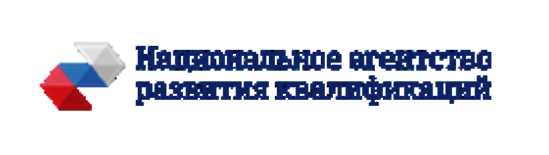 